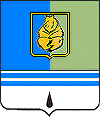                                                     РЕШЕНИЕДУМЫ ГОРОДА КОГАЛЫМАХанты-Мансийского автономного округа – ЮгрыОт «___ »_        _ 201_ г.				               № ___О внесении изменения в решение Думы города Когалымаот 23.04.2015 №538-ГДВ соответствии с Федеральным законом от 06.10.2003 № 131-ФЗ «Об общих принципах организации местного самоуправления в Российской Федерации», Уставом города Когалыма,  в связи с организационно-кадровыми изменениями в структурных подразделениях Администрации города Когалыма, Дума города Когалыма РЕШИЛА:           1. В решение Думы города Когалыма от 23.04.2015 №538-ГД «Об экспертной комиссии по оценке предложений об определении мест, нахождение в которых может причинить вред здоровью детей, их физическому, интеллектуальному, психическому, духовному и нравственному развитию, общественных мест, в которых в ночное время не допускается нахождение детей без сопровождения родителей (лиц, их заменяющих) или лиц, осуществляющих мероприятия с участием детей в городе Когалыме» (далее – решение) внести следующее изменение:          1.1. Приложение 2 к решению изложить в редакции согласно приложению к настоящему решению.           2. Решение Думы города Когалыма от 23.12.2015 №630-ГД «О внесении изменений в решение Думы города Когалыма от 23.04.2015 №538-ГД» признать утратившим силу.           3. Опубликовать настоящее решение и приложение к нему в газете «Когалымский вестник».Председатель                                              ГлаваДумы города Когалыма                             города Когалыма_____________А.Ю.Говорищева               ________________ Н.Н.ПальчиковСогласовано:зам. главы г.Когалыма			                   С.В.Подивиловначальник  ЮУ                                                         В.В.Геновспециалист-эксперт аппарата Думы г.Когалыма                                     Е.А. МакшаковаПодготовлено:начальник отдела КДН		                   Л.А.НемыкинаРазослать: КДН                                                                     Приложение                                                                             к решению Думы                                                                               города Когалыма                                                                                    от ________ №_____Приложение 2	                                                                   к решению Думы                                                                              города Когалыма                                                                                        от 23.04.2015 №538-ГДСОСТАВэкспертной комиссии по оценке предложений об определении мест, нахождение в которых может причинить вред здоровью детей, их физическому, интеллектуальному, психическому, духовному и нравственному развитию, общественных мест, в которых в ночное время не допускается нахождение детей без сопровождения родителей (лиц, их заменяющих) или лиц, осуществляющих мероприятия с участием детей в городе КогалымеПодивиловСергей Викторович-заместитель главы города Когалыма, председатель Комиссии;Мартынова Ольга Валентиновна-заместитель главы города Когалыма, заместитель председателя Комиссии;ГорбуноваМария Викторовна-специалист-эксперт отдела по организации деятельности территориальной комиссии по делам несовершеннолетних и защите их прав при Администрации города Когалыма, секретарь Комиссии;Члены комиссии:КорневаСветлана Викторовна-начальник отдела опеки и попечительства Администрации города Когалыма;РоговДмитрий Владимирович-заместитель начальника управления культуры, спорта и молодёжной политики Администрации города Когалыма;НемыкинаЛидия Анатольевна-начальник отдела по организации деятельности территориальной комиссии по делам несовершеннолетних и защите их прав при Администрации города Когалыма;Пикина                                        Юлия Владимировна-инженер отдела обеспечения безопасности жизнедеятельности управления образования Администрации города Когалыма;Адамова Елена МаркленовнаЖарскаяИрина Викторовна--заместитель начальника отдела участковых- уполномоченных полиции и по делам несовершеннолетних - начальник отделения по делам несовершеннолетних Отдела Министерства                                                                        внутренних дел России по городу Когалыму;заведующий первым педиатрическим отделением детской поликлиники бюджетного учреждения Ханты-Мансийского автономного округа – Югры «Когалымская городская больница».